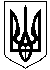 ГАЛИЦИНІВСЬКА СІЛЬСЬКА РАДАВІТОВСЬКОГО  РАЙОНУ МИКОЛАЇВСЬКОЇ ОБЛАСТІР І Ш Е Н Н ЯВід  01 грудня   2020   року  №  5                      ІІ  сесія   УІІІ  скликання     с.  ГалициновеПро внесення змін добюджету Галицинівськоїсільської ради на 2020 рік14512000000(код бюджету)               Відповідно  до  пункту  23   статті  26, статті 65 Закону    України                  “ Про  місцеве  самоврядування  в  Україні ”,статті 78, підпункту 3б, 8 пункту 1 статті 91 Бюджетного  Кодексу  України   та  заслухавши    і    обговоривши     інформацію   заступника сільського голови – головного бухгалтера                        Л. ПАВЛЕНКО, сільська  радаВ И Р І Ш И Л А: Внести зміни до доходної частини загального фонду бюджету сільської ради, а саме: збільшити доходну частину загального фонду бюджету на суму 1 318 343 грн. 1.1.по КБКД 41050900 «Субвенція з місцевого бюджету на проектні, будівельно-ремонтні роботи, придбання житла та приміщень для розвитку сімейних та інших форм виховання, наближених до сімейних, та забезпечення житлом дітей-сиріт, дітей, позбавлених батьківського піклування, осіб з їх числа за рахунок відповідної субвенції з державного бюджету» у сумі 1 203 420 грн. 1.2. по КБКД 41051400 «Субвенція з місцевого бюджету на забезпечення якісної, сучасної та доступної загальної середньої освіти “ Нова українська школа ”  за рахунок відповідної субвенції з державного бюджету» у сумі 114 923 грн.2. Затвердити уточнену доходну частину бюджету сільської ради на 2020 рік 	у сумі 150 848 030грн.. (додаток 1), у тому числі:		- по загальному фонду бюджету 138 960 335 грн.,		- по спеціальному фонду бюджету 11 887 695  грн.. 3. Внести зміни до видаткової частини загального  фонду бюджету  (додаток  3а), а саме: 3.1 Збільшити видатки по головному розпоряднику коштів сільського бюджету - сільській раді на суму 1 203 420 грн. для передачі субвенції районному бюджету Вітовської РДА на проектні, будівельно-ремонтні роботи, придбання житла та приміщень для розвитку сімейних та інших форм виховання, наближених до сімейних, та забезпечення житлом дітей-сиріт, дітей, позбавлених батьківського піклування, осіб з їх числа за рахунок відповідної субвенції з державного бюджету .3.2. Збільшити видатки по головному розпоряднику коштів сільського бюджету - сільській раді на суму 75 041 грн. для КП Галицинівський ЦПМСД для придбання медичних виробів та лікарських засобів.3.3. Збільшити видатки по головному розпоряднику коштів сільського бюджету - Відділу ОКМС на суму  114 923 грн. за рахунок субвенції з місцевого бюджету на забезпечення якісної, сучасної та доступної загальної середньої освіти “ Нова українська школа ” за рахунок відповідної субвенції з державного бюджету3.4. Зменшити видатки по головному розпоряднику коштів сільського бюджету - Відділу ОКМС на суму  1 251 660 грн.3.5. Здійснити перерозподіл видатків в межах затверджених асигнувань по головному розпоряднику коштів сільського бюджету - Відділу ОКМС  в т.ч.3.5.1. збільшити видатки по загальному фонду у сумі 671 454 грн.3.5.2. Зменшити видатки по спеціальному фонду  у сумі 671 454грн.4. Затвердити уточнений загальний обсяг видатків бюджету сільської ради на 2020 рік у сумі 168 938 164 грн.. за головними розпорядниками коштів (додаток 3), у тому числі:- загального фонду бюджету –   137 404 770грн. - спеціального фонду бюджету – 31 533 394грн.	5. Затвердити  загальний  фонд сільського бюджету з профіцитом у сумі         1 555 565 грн.(додаток 2), напрямом використання якого визначити:- залучення вільного залишку бюджетних коштів станом на 01.01.2020 року  (БКФБ 208100) у сумі 18 090 134 грн., у тому числі:- за рахунок вільного залишку коштів від надходження податків і зборів  станом на 01.01.2020 року у сумі  15 781 534 грн..-  залучення  залишку коштів медичної субвенції, що утворився на початок бюджетного періоду у сумі 103 800 грн.,- залучення залишку коштів освітньої субвенції що утворився на початок бюджетного періоду у сумі 2 204 800 грн.- кошти, що передаються із загального фонду бюджету до бюджету розвитку (спеціального фонду) (БКФБ 208400)  у сумі – 19 645 699 гривень (додаток 4)., у тому числі:1) за рахунок надходжень податків і зборів до сільського бюджету  у сумі 10 347 556 грн.2) за рахунок вільного залишку коштів від надходження податків і зборів  станом на 01.01.2020 року у сумі 7 093 343грн..3)  за рахунок залучення залишку коштів освітньої субвенції, що утворився на початок бюджетного періоду станом на 01.01.2020 (208100) у сумі 2 204 800 грн.  6. Затвердити спеціальний фонд сільського бюджету з дефіцитом у сумі 19 645 699гривні, джерелом покриття якого визначити:- кошти, що передаються із загального фонду бюджету до бюджету розвитку (спеціального фонду) (БКФБ 208400) у сумі 19 645 699 гривень (додаток 2 ), з них:1)  за рахунок надходжень податків і зборів до сільського бюджету  у сумі 10 347 556 грн.2) за рахунок вільного залишку коштів від надходження податків і зборів  станом на 01.01.2020 року у сумі 7 093 343грн..3)  за рахунок залучення залишку коштів освітньої субвенції, що утворився на початок бюджетного періоду станом на 01.01.2020 (208100) у сумі 2 204 800 грн.7. Затвердити уточнені показники міжбюджетних трансфертів між сільським бюджетом, місцевими бюджетами та Державним бюджетом на 2020 рік  у сумі 11 395 333,80 грн.(додаток 5).8. Затвердити в складі видатків сільського бюджету уточнений перелік  місцевих (регіональних) програм у сумі  52 907 782 грн.  (додаток 7) до цього рішення.	9. Затвердити Уточнений перелік об’єктів, видатки на які у 2020 році будуть проводитися за рахунок коштів бюджету розвитку (додаток 6).10. Додатки 1, 2,3, 3а,5,6,7 до цього рішення є його невід’ємною частиною. 11. Контроль за виконанням цього рішення покласти на постійну комісію з питань фінансів, бюджету, планування соціально-економічного розвитку, інвестицій та житлово – комунального господарства.                         Сільський голова                І. НАЗАР